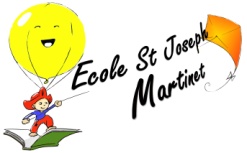 Ecole Saint Joseph                                                                                Le vendredi 9 octobre 202011, rue de la fontaine85 150 MARTINET02 51 34 60 17Adresse mail : ecole.martinet@orange.frSite web : martinet-stjoseph.frObjet : scolarisation des enfants nés en 2018Madame, Monsieur,Votre enfant est né au cours de l’année 2018. Les dispositions suivantes sont applicables pour l’année scolaire 2020-2021.Votre enfant est né entre le 1er janvier 2018 et le 31 décembre 2018. Il peut faire sa rentrée en janvier 2021 ou en avril 2021. Vous ne souhaitez pas de rentrée en 2020-2021, une semaine d’intégration est proposée en mai 2021. Il fera sa rentrée en septembre 2021.Nous vous invitons donc à venir visiter la classe :Le vendredi 20 novembre entre  17h et 19h.Ce sera pour vous l’occasion de rencontrer l’enseignante. Vous pourrez aussi procéder à l’inscription de votre enfant si vous le souhaitez. Nous pourrons échanger sur les modalités d’accueil à l’école que vous envisagez pour votre enfant. Dans l’attente de vous rencontrer, je vous prie d’agréer, Madame, Monsieur, mes sincères salutations. .										Anne-Christine Martineau.                                                                                                     Chef d’Etablissement. 